         John Marshall          June      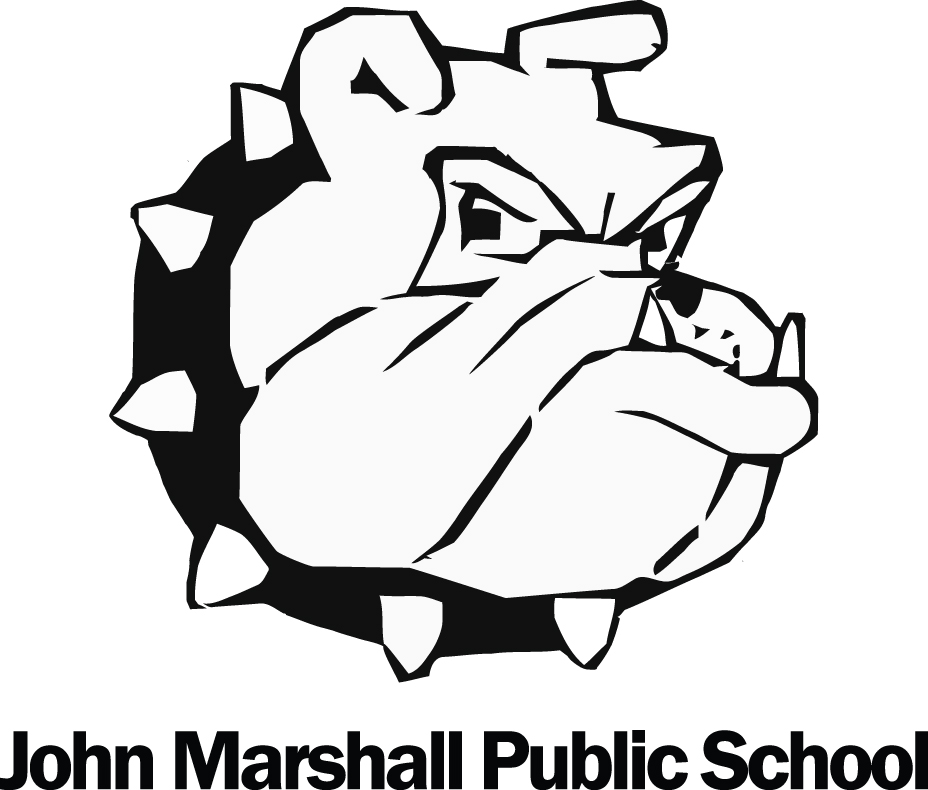 2023123Art Auction 5-7pm7/8 Coed 3 Pitch WACKY HAIR DAYMad Science Gr. 1,2,345678910Pizza LunchPD Day no school11121314151617DSBN Special Olympics (rain Jun16)District Track/Field(rain Jun 15)PYJAMA DAY18192021222324NF Library In - Summer ReadingGr. 8 LuncheonGr. 8 Grad  6pmMedieval Times gr4-6Jr Co ed 3 PitchAt the Park (Lisi, Ogilive, Marquardt)Pizza LunchRiver Lions Game gr. 6-8Milk delivery finished for the year252627282930Talent ShowReports go homeDance a thonLast Day of School!Play DayBEACH DAYPD Day no schoolParents:  Register for School CashOnline and School Messenger through our John Marshall website.Have a safe summer, Bulldogs!Back to school Sept. 5, 2023Weekly: